Publicado en Madrid el 25/11/2020 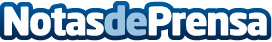 Adecco prevé que se firmarán 184.000 contratos en la campaña del Black FridayEsta campaña será atípica por la crisis sanitaria vivida y la incertidumbre provocada por la segunda ola de contagios, el nuevo estado de alarma, y el endurecimiento de las restricciones en nuestro país y los del entorno, pero el e-Commerce será el principal beneficiado en estas semanasDatos de contacto:Adecco+34914325630Nota de prensa publicada en: https://www.notasdeprensa.es/adecco-preve-que-se-firmaran-184-000-contratos Categorias: Nacional Marketing Sociedad Logística Recursos humanos Consumo http://www.notasdeprensa.es